Bedtime Story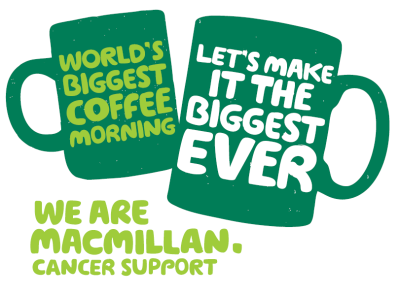 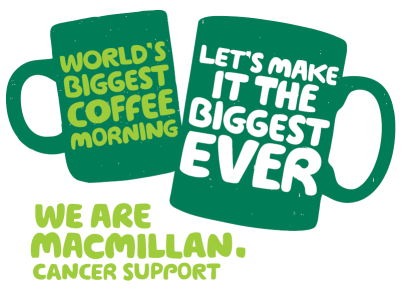 Friday 30th SeptemberWe would like to invite you to join us for a bedtime story on Friday 30th September at 9am (PJ’s optional!). We would like the children to wear a clean pair of PJ’s and bring a teddy to school on the morning of the 30th.  As we are hoping to raise as much money as possible could we please ask you to donate some cakes on the morning of the 29thth that can be sold as part of the coffee morning, these can be homemade or bought.  Last year we raised over £200 which we were delighted with. Coffee/tea & a cake will be £1.We hope you can make it as the children really enjoy having family members visit them in school and Macmillan is a brilliant charity that offer support to many families in our community.Name ……………………………………………………………..     Class………………………………………….I/We will be attending the bedtime story morningI/We will not be attending the bedtime story morning. Number of adults attendingNumber of siblings attending